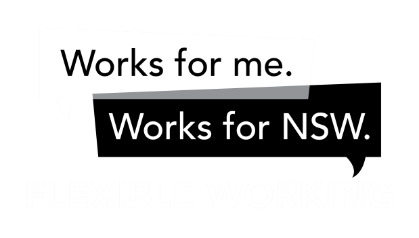 Following are some draft principles and parameters you can use with your team to form your ‘rules of the road’. You may not need all of them, but pick and choose accordingly to what suits your team and its experience with flexibility, your team’s work and your organisational context. Guiding principlesWe trust our people to do the right thingPermission to engage in ad hoc flexible working does not have to be sought from your leader - as long as you follow the pilot parameters your team selects.Reasons for engaging in flexible working don’t need to be providedYour safety and wellbeing are important - consider your WH&S requirements in any flexible work option. Away from the office, it is a shared responsibility, so take care of yourself. Flexibility must be mutually beneficial - individual, team and customer requirements must be satisfiedPerformance is based on output and outcomes, not presenteeismAgree how you will stay in touch as a team (IT), and how often (timing)Flexibility is generally not a substitute for child care, sick leave – understand the boundaries of eachConsider how you mitigate the risk of work intensificationParametersDeciding when to work elsewhereProvide as much notice as possible, minimum 24 hours (with agreed exceptions, e.g. when ill and wanting to avoid the office, but can still work)Be in the office for team or other key meetingsAttend meetings with external stakeholders in person, or use videoBe flexible in your flexible arrangements, e.g. if a meeting/training will benefit from face – to – face, do not say no because it’s your work from home day. Be available as if you’re in the office.Update your location in Skype, forward your phone, and indicate on your desk when its free Performance factors for managers and employees to discuss & agreeIdentify work tasks that are best suited to working from home and plan accordinglyAgree on work performance evaluation criteriaWork objectives and milestones: are they specific, measurable and attainableActivities/tasks to be performedExpected results/outcomesAgree on work priorities and deadlinesAgree on availability (can your team get hold of you?)Have an open discussion about trust as a two-way process:Managers trusting staff to do their jobs, and to be open to feedbackStaff trusting managers to provide competent direction and guidance, and constructive feedback on performanceAgree on the what and how of communication = quality communication helps to develop trustFocus on ensuring processes enable clarity in the meaning and intent of communication.Ensure there is a healthy mixture of electronic and face-to-face communication.Establish fall-back position – e.g. a buddy system for when people miss meetings, or are based in a different office regularly Have regular discussions about work habits and work demandsFor those needing extra support:Consider a check in at the start and end of each day – what will be done, what has been done.Identify how completion of tasks and achievement of responsibilities be will recorded and communicatedWhen you are working elsewherePlan your day and decide what you want to achieve. Use file sharing and technology to keep work stored centrallyTake responsibility to maintain performance, and if this is not working, be flexible and come into the officeHave a contingency plan if your IT is not workingMake sure to advocate for yourself and clearly state the progress you’ve made in the past week, which goals you’ve surpassed and which projects you’ve led. When you’re not in the office, it can be difficult for your manager to keep your work top-of-mind, so don’t be afraid to bring important milestones up on your own.Security - when working from home ensure good security practices e.g put away work papers, laptop security etc - just as you would at work. Check with your ICT team about cybersecurity as well, especially if using alternative Wi-Fi or devices. Managers of those working elsewhereMaintain the status of employees who work remotely, ensuring they are offered quality work, promotion and business development opportunities, and continual professional development. You and other employees need to know what your remote employees are working on. And if there are problems, you must be able to reach your remote employees quickly.Schedule 1:1 check-in meetings on a weekly basis to connect on your goals, upcoming projects and daily tasks. Be alert to possible work and flexibility performance issues. Indicators of performance issues might include:Reduced frequency and quality of communicationVariability in job performance or reduced job performanceReduced engagement with the teamReduced interest in and participation in face-to-face interactionsIncreased absenteeismBe observant and seek evidence while being careful not to jump to conclusionsAfter achieving clarity about your observations and possible concerns, share these with the staff member, and jointly explore possible explanations in an open way.Don’t assume that the solution is for the staff member to return to office-based work.Communicating and staying connectedKeep work colleagues up to dateShare outlook diaries: Note the days working off-site in the diary.Keep calendars up to date with pre-planned days out of office and leave including flexRemind team when you are working at home/off-siteRemind your manager when you are working at home/off-site.Maintain communication with manager/team as to when you will work away from office, and when you are onlineBe transparent with clients regarding your work arrangements Day to day communicationUse communication skills to remain visible and earn trust: take responsibility for thisCheck in from home/off-site as neededCheck in with Manager on day working elsewhere as neededWhen working elsewhere, promote the message that “I’m online and available”.Use MS Teams, Zoom or Skype for Business to show availability and to collaborateWhen your colleagues are working elsewhere, pick up the phone and check in as a way of ensuring good communication is maintained, regardless of flexibility arrangements.Managers, create a dedicated time to check in with staff Take responsibility to maintain relationships and human connectionSet up PSC email signature blocks with the days and times you work and contact details – in an accessible formatTurn on your ‘out of office’ email and phone message and give details of who can be contacted in your absenceTeam members, work colleaguesEnsure people are not ‘invisible’ when they work elsewhere – promote inclusion, connection and communicationProactively design meetings and workshops to facilitate online or phone-based interactivity, and ensure sound/vision workingCheck in with colleagues working elsewhere – have a virtual coffee occasionallyMaintain regular communication: don’t assume people who are working elsewhere are not contactable